Odběratel:Odběratel:Odběratel:Odběratel:Odběratel:Odběratel:Odběratel:Odběratel:Odběratel:Odběratel:Odběratel:Odběratel:Univerzita J. E. Purkyně
Pasteurova 3544/1
400 96 ÚSTÍ NAD LABEM
Česká republikaUniverzita J. E. Purkyně
Pasteurova 3544/1
400 96 ÚSTÍ NAD LABEM
Česká republikaUniverzita J. E. Purkyně
Pasteurova 3544/1
400 96 ÚSTÍ NAD LABEM
Česká republikaUniverzita J. E. Purkyně
Pasteurova 3544/1
400 96 ÚSTÍ NAD LABEM
Česká republikaUniverzita J. E. Purkyně
Pasteurova 3544/1
400 96 ÚSTÍ NAD LABEM
Česká republikaUniverzita J. E. Purkyně
Pasteurova 3544/1
400 96 ÚSTÍ NAD LABEM
Česká republikaUniverzita J. E. Purkyně
Pasteurova 3544/1
400 96 ÚSTÍ NAD LABEM
Česká republikaUniverzita J. E. Purkyně
Pasteurova 3544/1
400 96 ÚSTÍ NAD LABEM
Česká republikaUniverzita J. E. Purkyně
Pasteurova 3544/1
400 96 ÚSTÍ NAD LABEM
Česká republikaUniverzita J. E. Purkyně
Pasteurova 3544/1
400 96 ÚSTÍ NAD LABEM
Česká republikaUniverzita J. E. Purkyně
Pasteurova 3544/1
400 96 ÚSTÍ NAD LABEM
Česká republikaUniverzita J. E. Purkyně
Pasteurova 3544/1
400 96 ÚSTÍ NAD LABEM
Česká republikaUniverzita J. E. Purkyně
Pasteurova 3544/1
400 96 ÚSTÍ NAD LABEM
Česká republikaUniverzita J. E. Purkyně
Pasteurova 3544/1
400 96 ÚSTÍ NAD LABEM
Česká republikaPID:PID:PID:PID:PID:PID:PID:PID: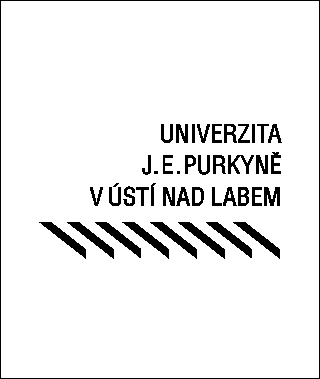 Univerzita J. E. Purkyně
Pasteurova 3544/1
400 96 ÚSTÍ NAD LABEM
Česká republikaUniverzita J. E. Purkyně
Pasteurova 3544/1
400 96 ÚSTÍ NAD LABEM
Česká republikaUniverzita J. E. Purkyně
Pasteurova 3544/1
400 96 ÚSTÍ NAD LABEM
Česká republikaUniverzita J. E. Purkyně
Pasteurova 3544/1
400 96 ÚSTÍ NAD LABEM
Česká republikaUniverzita J. E. Purkyně
Pasteurova 3544/1
400 96 ÚSTÍ NAD LABEM
Česká republikaUniverzita J. E. Purkyně
Pasteurova 3544/1
400 96 ÚSTÍ NAD LABEM
Česká republikaUniverzita J. E. Purkyně
Pasteurova 3544/1
400 96 ÚSTÍ NAD LABEM
Česká republikaUniverzita J. E. Purkyně
Pasteurova 3544/1
400 96 ÚSTÍ NAD LABEM
Česká republikaUniverzita J. E. Purkyně
Pasteurova 3544/1
400 96 ÚSTÍ NAD LABEM
Česká republikaUniverzita J. E. Purkyně
Pasteurova 3544/1
400 96 ÚSTÍ NAD LABEM
Česká republikaUniverzita J. E. Purkyně
Pasteurova 3544/1
400 96 ÚSTÍ NAD LABEM
Česká republikaUniverzita J. E. Purkyně
Pasteurova 3544/1
400 96 ÚSTÍ NAD LABEM
Česká republikaUniverzita J. E. Purkyně
Pasteurova 3544/1
400 96 ÚSTÍ NAD LABEM
Česká republikaUniverzita J. E. Purkyně
Pasteurova 3544/1
400 96 ÚSTÍ NAD LABEM
Česká republikaSmlouva:Smlouva:Smlouva:Smlouva:Smlouva:Smlouva:Smlouva:Smlouva:Univerzita J. E. Purkyně
Pasteurova 3544/1
400 96 ÚSTÍ NAD LABEM
Česká republikaUniverzita J. E. Purkyně
Pasteurova 3544/1
400 96 ÚSTÍ NAD LABEM
Česká republikaUniverzita J. E. Purkyně
Pasteurova 3544/1
400 96 ÚSTÍ NAD LABEM
Česká republikaUniverzita J. E. Purkyně
Pasteurova 3544/1
400 96 ÚSTÍ NAD LABEM
Česká republikaUniverzita J. E. Purkyně
Pasteurova 3544/1
400 96 ÚSTÍ NAD LABEM
Česká republikaUniverzita J. E. Purkyně
Pasteurova 3544/1
400 96 ÚSTÍ NAD LABEM
Česká republikaUniverzita J. E. Purkyně
Pasteurova 3544/1
400 96 ÚSTÍ NAD LABEM
Česká republikaUniverzita J. E. Purkyně
Pasteurova 3544/1
400 96 ÚSTÍ NAD LABEM
Česká republikaUniverzita J. E. Purkyně
Pasteurova 3544/1
400 96 ÚSTÍ NAD LABEM
Česká republikaUniverzita J. E. Purkyně
Pasteurova 3544/1
400 96 ÚSTÍ NAD LABEM
Česká republikaUniverzita J. E. Purkyně
Pasteurova 3544/1
400 96 ÚSTÍ NAD LABEM
Česká republikaUniverzita J. E. Purkyně
Pasteurova 3544/1
400 96 ÚSTÍ NAD LABEM
Česká republikaUniverzita J. E. Purkyně
Pasteurova 3544/1
400 96 ÚSTÍ NAD LABEM
Česká republikaUniverzita J. E. Purkyně
Pasteurova 3544/1
400 96 ÚSTÍ NAD LABEM
Česká republikaUniverzita J. E. Purkyně
Pasteurova 3544/1
400 96 ÚSTÍ NAD LABEM
Česká republikaUniverzita J. E. Purkyně
Pasteurova 3544/1
400 96 ÚSTÍ NAD LABEM
Česká republikaUniverzita J. E. Purkyně
Pasteurova 3544/1
400 96 ÚSTÍ NAD LABEM
Česká republikaUniverzita J. E. Purkyně
Pasteurova 3544/1
400 96 ÚSTÍ NAD LABEM
Česká republikaUniverzita J. E. Purkyně
Pasteurova 3544/1
400 96 ÚSTÍ NAD LABEM
Česká republikaUniverzita J. E. Purkyně
Pasteurova 3544/1
400 96 ÚSTÍ NAD LABEM
Česká republikaUniverzita J. E. Purkyně
Pasteurova 3544/1
400 96 ÚSTÍ NAD LABEM
Česká republikaUniverzita J. E. Purkyně
Pasteurova 3544/1
400 96 ÚSTÍ NAD LABEM
Česká republikaUniverzita J. E. Purkyně
Pasteurova 3544/1
400 96 ÚSTÍ NAD LABEM
Česká republikaUniverzita J. E. Purkyně
Pasteurova 3544/1
400 96 ÚSTÍ NAD LABEM
Česká republikaUniverzita J. E. Purkyně
Pasteurova 3544/1
400 96 ÚSTÍ NAD LABEM
Česká republikaUniverzita J. E. Purkyně
Pasteurova 3544/1
400 96 ÚSTÍ NAD LABEM
Česká republikaUniverzita J. E. Purkyně
Pasteurova 3544/1
400 96 ÚSTÍ NAD LABEM
Česká republikaUniverzita J. E. Purkyně
Pasteurova 3544/1
400 96 ÚSTÍ NAD LABEM
Česká republikaČíslo účtu:Číslo účtu:Číslo účtu:Číslo účtu:Číslo účtu:Číslo účtu:Číslo účtu:Číslo účtu:Univerzita J. E. Purkyně
Pasteurova 3544/1
400 96 ÚSTÍ NAD LABEM
Česká republikaUniverzita J. E. Purkyně
Pasteurova 3544/1
400 96 ÚSTÍ NAD LABEM
Česká republikaUniverzita J. E. Purkyně
Pasteurova 3544/1
400 96 ÚSTÍ NAD LABEM
Česká republikaUniverzita J. E. Purkyně
Pasteurova 3544/1
400 96 ÚSTÍ NAD LABEM
Česká republikaUniverzita J. E. Purkyně
Pasteurova 3544/1
400 96 ÚSTÍ NAD LABEM
Česká republikaUniverzita J. E. Purkyně
Pasteurova 3544/1
400 96 ÚSTÍ NAD LABEM
Česká republikaUniverzita J. E. Purkyně
Pasteurova 3544/1
400 96 ÚSTÍ NAD LABEM
Česká republikaUniverzita J. E. Purkyně
Pasteurova 3544/1
400 96 ÚSTÍ NAD LABEM
Česká republikaUniverzita J. E. Purkyně
Pasteurova 3544/1
400 96 ÚSTÍ NAD LABEM
Česká republikaUniverzita J. E. Purkyně
Pasteurova 3544/1
400 96 ÚSTÍ NAD LABEM
Česká republikaUniverzita J. E. Purkyně
Pasteurova 3544/1
400 96 ÚSTÍ NAD LABEM
Česká republikaUniverzita J. E. Purkyně
Pasteurova 3544/1
400 96 ÚSTÍ NAD LABEM
Česká republikaUniverzita J. E. Purkyně
Pasteurova 3544/1
400 96 ÚSTÍ NAD LABEM
Česká republikaUniverzita J. E. Purkyně
Pasteurova 3544/1
400 96 ÚSTÍ NAD LABEM
Česká republikaPeněžní ústav:Peněžní ústav:Peněžní ústav:Peněžní ústav:Peněžní ústav:Peněžní ústav:Peněžní ústav:Peněžní ústav:Univerzita J. E. Purkyně
Pasteurova 3544/1
400 96 ÚSTÍ NAD LABEM
Česká republikaUniverzita J. E. Purkyně
Pasteurova 3544/1
400 96 ÚSTÍ NAD LABEM
Česká republikaUniverzita J. E. Purkyně
Pasteurova 3544/1
400 96 ÚSTÍ NAD LABEM
Česká republikaUniverzita J. E. Purkyně
Pasteurova 3544/1
400 96 ÚSTÍ NAD LABEM
Česká republikaUniverzita J. E. Purkyně
Pasteurova 3544/1
400 96 ÚSTÍ NAD LABEM
Česká republikaUniverzita J. E. Purkyně
Pasteurova 3544/1
400 96 ÚSTÍ NAD LABEM
Česká republikaUniverzita J. E. Purkyně
Pasteurova 3544/1
400 96 ÚSTÍ NAD LABEM
Česká republikaUniverzita J. E. Purkyně
Pasteurova 3544/1
400 96 ÚSTÍ NAD LABEM
Česká republikaUniverzita J. E. Purkyně
Pasteurova 3544/1
400 96 ÚSTÍ NAD LABEM
Česká republikaUniverzita J. E. Purkyně
Pasteurova 3544/1
400 96 ÚSTÍ NAD LABEM
Česká republikaUniverzita J. E. Purkyně
Pasteurova 3544/1
400 96 ÚSTÍ NAD LABEM
Česká republikaUniverzita J. E. Purkyně
Pasteurova 3544/1
400 96 ÚSTÍ NAD LABEM
Česká republikaUniverzita J. E. Purkyně
Pasteurova 3544/1
400 96 ÚSTÍ NAD LABEM
Česká republikaUniverzita J. E. Purkyně
Pasteurova 3544/1
400 96 ÚSTÍ NAD LABEM
Česká republikaDodavatel:Dodavatel:Dodavatel:Dodavatel:Dodavatel:Dodavatel:Dodavatel:Dodavatel:Dodavatel:Dodavatel:DIČ:DIČ:DIČ:DIČ:CZ44555601CZ44555601CZ44555601CZ44555601IČ:IČ:IČ:2645069126450691264506912645069126450691264506912645069126450691DIČ:DIČ:CZ26450691CZ26450691CZ26450691IČ:IČ:IČ:IČ:44555601445556014455560144555601IČ:IČ:IČ:IČ:44555601445556014455560144555601IČ:IČ:IČ:IČ:44555601445556014455560144555601Konečný příjemce:Konečný příjemce:Konečný příjemce:Konečný příjemce:Konečný příjemce:Konečný příjemce:Konečný příjemce:Konečný příjemce:Konečný příjemce:Konečný příjemce:Konečný příjemce:Konečný příjemce:Konečný příjemce:Konečný příjemce:Platnost objednávky do:Platnost objednávky do:Platnost objednávky do:Platnost objednávky do:Platnost objednávky do:Platnost objednávky do:Platnost objednávky do:Platnost objednávky do:Platnost objednávky do:Platnost objednávky do:30.06.201930.06.201930.06.2019Termín dodání:Termín dodání:Termín dodání:Termín dodání:Termín dodání:Termín dodání:Termín dodání:01.04.201901.04.201901.04.2019Forma úhrady:Forma úhrady:Forma úhrady:Forma úhrady:Forma úhrady:Forma úhrady:Forma úhrady:PříkazemPříkazemPříkazemForma úhrady:Forma úhrady:Forma úhrady:Forma úhrady:Forma úhrady:Forma úhrady:Forma úhrady:PříkazemPříkazemPříkazemForma úhrady:Forma úhrady:Forma úhrady:Forma úhrady:Forma úhrady:Forma úhrady:Forma úhrady:PříkazemPříkazemPříkazemTermín úhrady:Termín úhrady:Termín úhrady:Termín úhrady:Termín úhrady:Termín úhrady:Termín úhrady:Termín úhrady:Termín úhrady:Termín úhrady:Termín úhrady:Termín úhrady:Termín úhrady:Termín úhrady:Objednávka je návrhem na uzavření smlouvy dle § 1731 a násl. zákona č.89/2012 Sb., občanského zákoníku, v platném znění. Je-li plnění dle objednávky vyšší než 50.000,-Kč bez DPH,
musí být objednávka dodavatelem bez zbytečného odkladu potvrzena.
Uzavřená smlouva, tzn. objednávka i s potvrzením, podléhá povinnosti zveřejnění v registru smluv MV dle zákona č. 340/2015 Sb., v platném znění.
----
Na fakturu uveďte číslo objednávky.


Objednávka je návrhem na uzavření smlouvy dle § 1731 a násl. zákona č.89/2012 Sb., občanského zákoníku, v platném znění. Je-li plnění dle objednávky vyšší než 50.000,-Kč bez DPH,
musí být objednávka dodavatelem bez zbytečného odkladu potvrzena.
Uzavřená smlouva, tzn. objednávka i s potvrzením, podléhá povinnosti zveřejnění v registru smluv MV dle zákona č. 340/2015 Sb., v platném znění.
----
Na fakturu uveďte číslo objednávky.


Objednávka je návrhem na uzavření smlouvy dle § 1731 a násl. zákona č.89/2012 Sb., občanského zákoníku, v platném znění. Je-li plnění dle objednávky vyšší než 50.000,-Kč bez DPH,
musí být objednávka dodavatelem bez zbytečného odkladu potvrzena.
Uzavřená smlouva, tzn. objednávka i s potvrzením, podléhá povinnosti zveřejnění v registru smluv MV dle zákona č. 340/2015 Sb., v platném znění.
----
Na fakturu uveďte číslo objednávky.


Objednávka je návrhem na uzavření smlouvy dle § 1731 a násl. zákona č.89/2012 Sb., občanského zákoníku, v platném znění. Je-li plnění dle objednávky vyšší než 50.000,-Kč bez DPH,
musí být objednávka dodavatelem bez zbytečného odkladu potvrzena.
Uzavřená smlouva, tzn. objednávka i s potvrzením, podléhá povinnosti zveřejnění v registru smluv MV dle zákona č. 340/2015 Sb., v platném znění.
----
Na fakturu uveďte číslo objednávky.


Objednávka je návrhem na uzavření smlouvy dle § 1731 a násl. zákona č.89/2012 Sb., občanského zákoníku, v platném znění. Je-li plnění dle objednávky vyšší než 50.000,-Kč bez DPH,
musí být objednávka dodavatelem bez zbytečného odkladu potvrzena.
Uzavřená smlouva, tzn. objednávka i s potvrzením, podléhá povinnosti zveřejnění v registru smluv MV dle zákona č. 340/2015 Sb., v platném znění.
----
Na fakturu uveďte číslo objednávky.


Objednávka je návrhem na uzavření smlouvy dle § 1731 a násl. zákona č.89/2012 Sb., občanského zákoníku, v platném znění. Je-li plnění dle objednávky vyšší než 50.000,-Kč bez DPH,
musí být objednávka dodavatelem bez zbytečného odkladu potvrzena.
Uzavřená smlouva, tzn. objednávka i s potvrzením, podléhá povinnosti zveřejnění v registru smluv MV dle zákona č. 340/2015 Sb., v platném znění.
----
Na fakturu uveďte číslo objednávky.


Objednávka je návrhem na uzavření smlouvy dle § 1731 a násl. zákona č.89/2012 Sb., občanského zákoníku, v platném znění. Je-li plnění dle objednávky vyšší než 50.000,-Kč bez DPH,
musí být objednávka dodavatelem bez zbytečného odkladu potvrzena.
Uzavřená smlouva, tzn. objednávka i s potvrzením, podléhá povinnosti zveřejnění v registru smluv MV dle zákona č. 340/2015 Sb., v platném znění.
----
Na fakturu uveďte číslo objednávky.


Objednávka je návrhem na uzavření smlouvy dle § 1731 a násl. zákona č.89/2012 Sb., občanského zákoníku, v platném znění. Je-li plnění dle objednávky vyšší než 50.000,-Kč bez DPH,
musí být objednávka dodavatelem bez zbytečného odkladu potvrzena.
Uzavřená smlouva, tzn. objednávka i s potvrzením, podléhá povinnosti zveřejnění v registru smluv MV dle zákona č. 340/2015 Sb., v platném znění.
----
Na fakturu uveďte číslo objednávky.


Objednávka je návrhem na uzavření smlouvy dle § 1731 a násl. zákona č.89/2012 Sb., občanského zákoníku, v platném znění. Je-li plnění dle objednávky vyšší než 50.000,-Kč bez DPH,
musí být objednávka dodavatelem bez zbytečného odkladu potvrzena.
Uzavřená smlouva, tzn. objednávka i s potvrzením, podléhá povinnosti zveřejnění v registru smluv MV dle zákona č. 340/2015 Sb., v platném znění.
----
Na fakturu uveďte číslo objednávky.


Objednávka je návrhem na uzavření smlouvy dle § 1731 a násl. zákona č.89/2012 Sb., občanského zákoníku, v platném znění. Je-li plnění dle objednávky vyšší než 50.000,-Kč bez DPH,
musí být objednávka dodavatelem bez zbytečného odkladu potvrzena.
Uzavřená smlouva, tzn. objednávka i s potvrzením, podléhá povinnosti zveřejnění v registru smluv MV dle zákona č. 340/2015 Sb., v platném znění.
----
Na fakturu uveďte číslo objednávky.


Objednávka je návrhem na uzavření smlouvy dle § 1731 a násl. zákona č.89/2012 Sb., občanského zákoníku, v platném znění. Je-li plnění dle objednávky vyšší než 50.000,-Kč bez DPH,
musí být objednávka dodavatelem bez zbytečného odkladu potvrzena.
Uzavřená smlouva, tzn. objednávka i s potvrzením, podléhá povinnosti zveřejnění v registru smluv MV dle zákona č. 340/2015 Sb., v platném znění.
----
Na fakturu uveďte číslo objednávky.


Objednávka je návrhem na uzavření smlouvy dle § 1731 a násl. zákona č.89/2012 Sb., občanského zákoníku, v platném znění. Je-li plnění dle objednávky vyšší než 50.000,-Kč bez DPH,
musí být objednávka dodavatelem bez zbytečného odkladu potvrzena.
Uzavřená smlouva, tzn. objednávka i s potvrzením, podléhá povinnosti zveřejnění v registru smluv MV dle zákona č. 340/2015 Sb., v platném znění.
----
Na fakturu uveďte číslo objednávky.


Objednávka je návrhem na uzavření smlouvy dle § 1731 a násl. zákona č.89/2012 Sb., občanského zákoníku, v platném znění. Je-li plnění dle objednávky vyšší než 50.000,-Kč bez DPH,
musí být objednávka dodavatelem bez zbytečného odkladu potvrzena.
Uzavřená smlouva, tzn. objednávka i s potvrzením, podléhá povinnosti zveřejnění v registru smluv MV dle zákona č. 340/2015 Sb., v platném znění.
----
Na fakturu uveďte číslo objednávky.


Objednávka je návrhem na uzavření smlouvy dle § 1731 a násl. zákona č.89/2012 Sb., občanského zákoníku, v platném znění. Je-li plnění dle objednávky vyšší než 50.000,-Kč bez DPH,
musí být objednávka dodavatelem bez zbytečného odkladu potvrzena.
Uzavřená smlouva, tzn. objednávka i s potvrzením, podléhá povinnosti zveřejnění v registru smluv MV dle zákona č. 340/2015 Sb., v platném znění.
----
Na fakturu uveďte číslo objednávky.


Objednávka je návrhem na uzavření smlouvy dle § 1731 a násl. zákona č.89/2012 Sb., občanského zákoníku, v platném znění. Je-li plnění dle objednávky vyšší než 50.000,-Kč bez DPH,
musí být objednávka dodavatelem bez zbytečného odkladu potvrzena.
Uzavřená smlouva, tzn. objednávka i s potvrzením, podléhá povinnosti zveřejnění v registru smluv MV dle zákona č. 340/2015 Sb., v platném znění.
----
Na fakturu uveďte číslo objednávky.


Objednávka je návrhem na uzavření smlouvy dle § 1731 a násl. zákona č.89/2012 Sb., občanského zákoníku, v platném znění. Je-li plnění dle objednávky vyšší než 50.000,-Kč bez DPH,
musí být objednávka dodavatelem bez zbytečného odkladu potvrzena.
Uzavřená smlouva, tzn. objednávka i s potvrzením, podléhá povinnosti zveřejnění v registru smluv MV dle zákona č. 340/2015 Sb., v platném znění.
----
Na fakturu uveďte číslo objednávky.


Objednávka je návrhem na uzavření smlouvy dle § 1731 a násl. zákona č.89/2012 Sb., občanského zákoníku, v platném znění. Je-li plnění dle objednávky vyšší než 50.000,-Kč bez DPH,
musí být objednávka dodavatelem bez zbytečného odkladu potvrzena.
Uzavřená smlouva, tzn. objednávka i s potvrzením, podléhá povinnosti zveřejnění v registru smluv MV dle zákona č. 340/2015 Sb., v platném znění.
----
Na fakturu uveďte číslo objednávky.


Objednávka je návrhem na uzavření smlouvy dle § 1731 a násl. zákona č.89/2012 Sb., občanského zákoníku, v platném znění. Je-li plnění dle objednávky vyšší než 50.000,-Kč bez DPH,
musí být objednávka dodavatelem bez zbytečného odkladu potvrzena.
Uzavřená smlouva, tzn. objednávka i s potvrzením, podléhá povinnosti zveřejnění v registru smluv MV dle zákona č. 340/2015 Sb., v platném znění.
----
Na fakturu uveďte číslo objednávky.


Objednávka je návrhem na uzavření smlouvy dle § 1731 a násl. zákona č.89/2012 Sb., občanského zákoníku, v platném znění. Je-li plnění dle objednávky vyšší než 50.000,-Kč bez DPH,
musí být objednávka dodavatelem bez zbytečného odkladu potvrzena.
Uzavřená smlouva, tzn. objednávka i s potvrzením, podléhá povinnosti zveřejnění v registru smluv MV dle zákona č. 340/2015 Sb., v platném znění.
----
Na fakturu uveďte číslo objednávky.


Objednávka je návrhem na uzavření smlouvy dle § 1731 a násl. zákona č.89/2012 Sb., občanského zákoníku, v platném znění. Je-li plnění dle objednávky vyšší než 50.000,-Kč bez DPH,
musí být objednávka dodavatelem bez zbytečného odkladu potvrzena.
Uzavřená smlouva, tzn. objednávka i s potvrzením, podléhá povinnosti zveřejnění v registru smluv MV dle zákona č. 340/2015 Sb., v platném znění.
----
Na fakturu uveďte číslo objednávky.


Objednávka je návrhem na uzavření smlouvy dle § 1731 a násl. zákona č.89/2012 Sb., občanského zákoníku, v platném znění. Je-li plnění dle objednávky vyšší než 50.000,-Kč bez DPH,
musí být objednávka dodavatelem bez zbytečného odkladu potvrzena.
Uzavřená smlouva, tzn. objednávka i s potvrzením, podléhá povinnosti zveřejnění v registru smluv MV dle zákona č. 340/2015 Sb., v platném znění.
----
Na fakturu uveďte číslo objednávky.


Objednávka je návrhem na uzavření smlouvy dle § 1731 a násl. zákona č.89/2012 Sb., občanského zákoníku, v platném znění. Je-li plnění dle objednávky vyšší než 50.000,-Kč bez DPH,
musí být objednávka dodavatelem bez zbytečného odkladu potvrzena.
Uzavřená smlouva, tzn. objednávka i s potvrzením, podléhá povinnosti zveřejnění v registru smluv MV dle zákona č. 340/2015 Sb., v platném znění.
----
Na fakturu uveďte číslo objednávky.


Objednávka je návrhem na uzavření smlouvy dle § 1731 a násl. zákona č.89/2012 Sb., občanského zákoníku, v platném znění. Je-li plnění dle objednávky vyšší než 50.000,-Kč bez DPH,
musí být objednávka dodavatelem bez zbytečného odkladu potvrzena.
Uzavřená smlouva, tzn. objednávka i s potvrzením, podléhá povinnosti zveřejnění v registru smluv MV dle zákona č. 340/2015 Sb., v platném znění.
----
Na fakturu uveďte číslo objednávky.


Objednávka je návrhem na uzavření smlouvy dle § 1731 a násl. zákona č.89/2012 Sb., občanského zákoníku, v platném znění. Je-li plnění dle objednávky vyšší než 50.000,-Kč bez DPH,
musí být objednávka dodavatelem bez zbytečného odkladu potvrzena.
Uzavřená smlouva, tzn. objednávka i s potvrzením, podléhá povinnosti zveřejnění v registru smluv MV dle zákona č. 340/2015 Sb., v platném znění.
----
Na fakturu uveďte číslo objednávky.


Objednávka je návrhem na uzavření smlouvy dle § 1731 a násl. zákona č.89/2012 Sb., občanského zákoníku, v platném znění. Je-li plnění dle objednávky vyšší než 50.000,-Kč bez DPH,
musí být objednávka dodavatelem bez zbytečného odkladu potvrzena.
Uzavřená smlouva, tzn. objednávka i s potvrzením, podléhá povinnosti zveřejnění v registru smluv MV dle zákona č. 340/2015 Sb., v platném znění.
----
Na fakturu uveďte číslo objednávky.


Objednávka je návrhem na uzavření smlouvy dle § 1731 a násl. zákona č.89/2012 Sb., občanského zákoníku, v platném znění. Je-li plnění dle objednávky vyšší než 50.000,-Kč bez DPH,
musí být objednávka dodavatelem bez zbytečného odkladu potvrzena.
Uzavřená smlouva, tzn. objednávka i s potvrzením, podléhá povinnosti zveřejnění v registru smluv MV dle zákona č. 340/2015 Sb., v platném znění.
----
Na fakturu uveďte číslo objednávky.


Objednávka je návrhem na uzavření smlouvy dle § 1731 a násl. zákona č.89/2012 Sb., občanského zákoníku, v platném znění. Je-li plnění dle objednávky vyšší než 50.000,-Kč bez DPH,
musí být objednávka dodavatelem bez zbytečného odkladu potvrzena.
Uzavřená smlouva, tzn. objednávka i s potvrzením, podléhá povinnosti zveřejnění v registru smluv MV dle zákona č. 340/2015 Sb., v platném znění.
----
Na fakturu uveďte číslo objednávky.


Objednávka je návrhem na uzavření smlouvy dle § 1731 a násl. zákona č.89/2012 Sb., občanského zákoníku, v platném znění. Je-li plnění dle objednávky vyšší než 50.000,-Kč bez DPH,
musí být objednávka dodavatelem bez zbytečného odkladu potvrzena.
Uzavřená smlouva, tzn. objednávka i s potvrzením, podléhá povinnosti zveřejnění v registru smluv MV dle zákona č. 340/2015 Sb., v platném znění.
----
Na fakturu uveďte číslo objednávky.


Objednávka je návrhem na uzavření smlouvy dle § 1731 a násl. zákona č.89/2012 Sb., občanského zákoníku, v platném znění. Je-li plnění dle objednávky vyšší než 50.000,-Kč bez DPH,
musí být objednávka dodavatelem bez zbytečného odkladu potvrzena.
Uzavřená smlouva, tzn. objednávka i s potvrzením, podléhá povinnosti zveřejnění v registru smluv MV dle zákona č. 340/2015 Sb., v platném znění.
----
Na fakturu uveďte číslo objednávky.


Objednávka je návrhem na uzavření smlouvy dle § 1731 a násl. zákona č.89/2012 Sb., občanského zákoníku, v platném znění. Je-li plnění dle objednávky vyšší než 50.000,-Kč bez DPH,
musí být objednávka dodavatelem bez zbytečného odkladu potvrzena.
Uzavřená smlouva, tzn. objednávka i s potvrzením, podléhá povinnosti zveřejnění v registru smluv MV dle zákona č. 340/2015 Sb., v platném znění.
----
Na fakturu uveďte číslo objednávky.


Objednávka je návrhem na uzavření smlouvy dle § 1731 a násl. zákona č.89/2012 Sb., občanského zákoníku, v platném znění. Je-li plnění dle objednávky vyšší než 50.000,-Kč bez DPH,
musí být objednávka dodavatelem bez zbytečného odkladu potvrzena.
Uzavřená smlouva, tzn. objednávka i s potvrzením, podléhá povinnosti zveřejnění v registru smluv MV dle zákona č. 340/2015 Sb., v platném znění.
----
Na fakturu uveďte číslo objednávky.


Objednávka je návrhem na uzavření smlouvy dle § 1731 a násl. zákona č.89/2012 Sb., občanského zákoníku, v platném znění. Je-li plnění dle objednávky vyšší než 50.000,-Kč bez DPH,
musí být objednávka dodavatelem bez zbytečného odkladu potvrzena.
Uzavřená smlouva, tzn. objednávka i s potvrzením, podléhá povinnosti zveřejnění v registru smluv MV dle zákona č. 340/2015 Sb., v platném znění.
----
Na fakturu uveďte číslo objednávky.


Objednávka je návrhem na uzavření smlouvy dle § 1731 a násl. zákona č.89/2012 Sb., občanského zákoníku, v platném znění. Je-li plnění dle objednávky vyšší než 50.000,-Kč bez DPH,
musí být objednávka dodavatelem bez zbytečného odkladu potvrzena.
Uzavřená smlouva, tzn. objednávka i s potvrzením, podléhá povinnosti zveřejnění v registru smluv MV dle zákona č. 340/2015 Sb., v platném znění.
----
Na fakturu uveďte číslo objednávky.


Objednávka je návrhem na uzavření smlouvy dle § 1731 a násl. zákona č.89/2012 Sb., občanského zákoníku, v platném znění. Je-li plnění dle objednávky vyšší než 50.000,-Kč bez DPH,
musí být objednávka dodavatelem bez zbytečného odkladu potvrzena.
Uzavřená smlouva, tzn. objednávka i s potvrzením, podléhá povinnosti zveřejnění v registru smluv MV dle zákona č. 340/2015 Sb., v platném znění.
----
Na fakturu uveďte číslo objednávky.


Objednávka je návrhem na uzavření smlouvy dle § 1731 a násl. zákona č.89/2012 Sb., občanského zákoníku, v platném znění. Je-li plnění dle objednávky vyšší než 50.000,-Kč bez DPH,
musí být objednávka dodavatelem bez zbytečného odkladu potvrzena.
Uzavřená smlouva, tzn. objednávka i s potvrzením, podléhá povinnosti zveřejnění v registru smluv MV dle zákona č. 340/2015 Sb., v platném znění.
----
Na fakturu uveďte číslo objednávky.


Objednávka potravin a zboží pro stravovací zařízení UJEP / duben - červen 2019Objednávka potravin a zboží pro stravovací zařízení UJEP / duben - červen 2019Objednávka potravin a zboží pro stravovací zařízení UJEP / duben - červen 2019Objednávka potravin a zboží pro stravovací zařízení UJEP / duben - červen 2019Objednávka potravin a zboží pro stravovací zařízení UJEP / duben - červen 2019Objednávka potravin a zboží pro stravovací zařízení UJEP / duben - červen 2019Objednávka potravin a zboží pro stravovací zařízení UJEP / duben - červen 2019Objednávka potravin a zboží pro stravovací zařízení UJEP / duben - červen 2019Objednávka potravin a zboží pro stravovací zařízení UJEP / duben - červen 2019Objednávka potravin a zboží pro stravovací zařízení UJEP / duben - červen 2019Objednávka potravin a zboží pro stravovací zařízení UJEP / duben - červen 2019Objednávka potravin a zboží pro stravovací zařízení UJEP / duben - červen 2019Objednávka potravin a zboží pro stravovací zařízení UJEP / duben - červen 2019Objednávka potravin a zboží pro stravovací zařízení UJEP / duben - červen 2019Objednávka potravin a zboží pro stravovací zařízení UJEP / duben - červen 2019Objednávka potravin a zboží pro stravovací zařízení UJEP / duben - červen 2019Objednávka potravin a zboží pro stravovací zařízení UJEP / duben - červen 2019Objednávka potravin a zboží pro stravovací zařízení UJEP / duben - červen 2019Objednávka potravin a zboží pro stravovací zařízení UJEP / duben - červen 2019Objednávka potravin a zboží pro stravovací zařízení UJEP / duben - červen 2019Objednávka potravin a zboží pro stravovací zařízení UJEP / duben - červen 2019Objednávka potravin a zboží pro stravovací zařízení UJEP / duben - červen 2019Objednávka potravin a zboží pro stravovací zařízení UJEP / duben - červen 2019Objednávka potravin a zboží pro stravovací zařízení UJEP / duben - červen 2019Objednávka potravin a zboží pro stravovací zařízení UJEP / duben - červen 2019Objednávka potravin a zboží pro stravovací zařízení UJEP / duben - červen 2019Objednávka potravin a zboží pro stravovací zařízení UJEP / duben - červen 2019Objednávka potravin a zboží pro stravovací zařízení UJEP / duben - červen 2019Objednávka potravin a zboží pro stravovací zařízení UJEP / duben - červen 2019Objednávka potravin a zboží pro stravovací zařízení UJEP / duben - červen 2019Objednávka potravin a zboží pro stravovací zařízení UJEP / duben - červen 2019Objednávka potravin a zboží pro stravovací zařízení UJEP / duben - červen 2019Objednávka potravin a zboží pro stravovací zařízení UJEP / duben - červen 2019Objednávka potravin a zboží pro stravovací zařízení UJEP / duben - červen 2019Objednávka potravin a zboží pro stravovací zařízení UJEP / duben - červen 2019Položkový rozpis:Položkový rozpis:Položkový rozpis:Položkový rozpis:Položkový rozpis:Položkový rozpis:Položkový rozpis:Položkový rozpis:Položkový rozpis:Položkový rozpis:Položkový rozpis:Položkový rozpis:Položkový rozpis:Položkový rozpis:Položkový rozpis:Položkový rozpis:Položkový rozpis:Položkový rozpis:Položkový rozpis:Položkový rozpis:Položkový rozpis:Položkový rozpis:Položkový rozpis:Položkový rozpis:Položkový rozpis:Položkový rozpis:Položkový rozpis:Položkový rozpis:Položkový rozpis:Položkový rozpis:Položkový rozpis:Položkový rozpis:Položkový rozpis:Položkový rozpis:Položkový rozpis:PoložkaPoložkaPoložkaPoložkaPoložkaPoložkaPoložkaPoložkaPoložkaPoložkaPoložkaPoložkaPoložkaPoložkaPoložkaPoložkaPoložkaPoložkaPoložkaPoložkaPoložkaPoložkaPoložkaPoložkaPoložkaPoložkaPoložkaPoložkaPoložkaPoložkaPoložkaPoložkaPoložkaPoložkaMnožstvíMnožstvíMnožstvíMnožstvíMnožstvíMJMJMJMJMJCena/MJCena/MJCena/MJCena/MJCena/MJCena/MJCena/MJCena/MJCena/MJCelkemCelkemCelkemCelkemCelkemCelkemCelkemObjednáváme potraviny a materiál dle výběru paní Kusovské nebo Janoušové, cena doObjednáváme potraviny a materiál dle výběru paní Kusovské nebo Janoušové, cena doObjednáváme potraviny a materiál dle výběru paní Kusovské nebo Janoušové, cena doObjednáváme potraviny a materiál dle výběru paní Kusovské nebo Janoušové, cena doObjednáváme potraviny a materiál dle výběru paní Kusovské nebo Janoušové, cena doObjednáváme potraviny a materiál dle výběru paní Kusovské nebo Janoušové, cena doObjednáváme potraviny a materiál dle výběru paní Kusovské nebo Janoušové, cena doObjednáváme potraviny a materiál dle výběru paní Kusovské nebo Janoušové, cena doObjednáváme potraviny a materiál dle výběru paní Kusovské nebo Janoušové, cena doObjednáváme potraviny a materiál dle výběru paní Kusovské nebo Janoušové, cena doObjednáváme potraviny a materiál dle výběru paní Kusovské nebo Janoušové, cena doObjednáváme potraviny a materiál dle výběru paní Kusovské nebo Janoušové, cena doObjednáváme potraviny a materiál dle výběru paní Kusovské nebo Janoušové, cena doObjednáváme potraviny a materiál dle výběru paní Kusovské nebo Janoušové, cena doObjednáváme potraviny a materiál dle výběru paní Kusovské nebo Janoušové, cena doObjednáváme potraviny a materiál dle výběru paní Kusovské nebo Janoušové, cena doObjednáváme potraviny a materiál dle výběru paní Kusovské nebo Janoušové, cena doObjednáváme potraviny a materiál dle výběru paní Kusovské nebo Janoušové, cena doObjednáváme potraviny a materiál dle výběru paní Kusovské nebo Janoušové, cena doObjednáváme potraviny a materiál dle výběru paní Kusovské nebo Janoušové, cena doObjednáváme potraviny a materiál dle výběru paní Kusovské nebo Janoušové, cena doObjednáváme potraviny a materiál dle výběru paní Kusovské nebo Janoušové, cena doObjednáváme potraviny a materiál dle výběru paní Kusovské nebo Janoušové, cena doObjednáváme potraviny a materiál dle výběru paní Kusovské nebo Janoušové, cena doObjednáváme potraviny a materiál dle výběru paní Kusovské nebo Janoušové, cena doObjednáváme potraviny a materiál dle výběru paní Kusovské nebo Janoušové, cena doObjednáváme potraviny a materiál dle výběru paní Kusovské nebo Janoušové, cena doObjednáváme potraviny a materiál dle výběru paní Kusovské nebo Janoušové, cena doObjednáváme potraviny a materiál dle výběru paní Kusovské nebo Janoušové, cena doObjednáváme potraviny a materiál dle výběru paní Kusovské nebo Janoušové, cena doObjednáváme potraviny a materiál dle výběru paní Kusovské nebo Janoušové, cena doObjednáváme potraviny a materiál dle výběru paní Kusovské nebo Janoušové, cena doObjednáváme potraviny a materiál dle výběru paní Kusovské nebo Janoušové, cena doObjednáváme potraviny a materiál dle výběru paní Kusovské nebo Janoušové, cena doCelkem:Celkem:Celkem:480 000.00480 000.00480 000.00480 000.00480 000.00KčKč480 000.00480 000.00480 000.00480 000.00480 000.00KčKčPředpokládaná cena celkem bez DPHPředpokládaná cena celkem bez DPHPředpokládaná cena celkem bez DPHPředpokládaná cena celkem bez DPHPředpokládaná cena celkem bez DPHPředpokládaná cena celkem bez DPHPředpokládaná cena celkem bez DPHPředpokládaná cena celkem bez DPHPředpokládaná cena celkem bez DPHPředpokládaná cena celkem bez DPHPředpokládaná cena celkem bez DPHPředpokládaná cena celkem bez DPHPředpokládaná cena celkem bez DPHPředpokládaná cena celkem bez DPHPředpokládaná cena celkem bez DPHPředpokládaná cena celkem bez DPHPředpokládaná cena celkem bez DPHPředpokládaná cena celkem bez DPHPředpokládaná cena celkem bez DPHPředpokládaná cena celkem bez DPHPředpokládaná cena celkem bez DPHDatum vystavení:Datum vystavení:Datum vystavení:Datum vystavení:Datum vystavení:Datum vystavení:Datum vystavení:Datum vystavení:Datum vystavení:Datum vystavení:28.03.2019, AKCEPTACE 29.3.201928.03.2019, AKCEPTACE 29.3.201928.03.2019, AKCEPTACE 29.3.201928.03.2019, AKCEPTACE 29.3.201928.03.2019, AKCEPTACE 29.3.201928.03.2019, AKCEPTACE 29.3.201928.03.2019, AKCEPTACE 29.3.201928.03.2019, AKCEPTACE 29.3.201928.03.2019, AKCEPTACE 29.3.2019Vystavil:Vystavil:Vystavil:Vystavil:Vystavil:Vystavil:Vystavil:Vystavil:Vystavil:Vystavil:Vystavil:Vystavil:Vystavil:XXXXXXXXXXXXXXXXXXXXXXXXXXXXXXXXXXXXXXXXXXXXXXXXXXXXXXXXXXXXXXXXXXXXXRazítko, podpisRazítko, podpisRazítko, podpisRazítko, podpisRazítko, podpisRazítko, podpisRazítko, podpisRazítko, podpisRazítko, podpisRazítko, podpisRazítko, podpisTel.: XXX, Fax: 
E-mail: XXX@ujep.czTel.: XXX, Fax: 
E-mail: XXX@ujep.czTel.: XXX, Fax: 
E-mail: XXX@ujep.czTel.: XXX, Fax: 
E-mail: XXX@ujep.czTel.: XXX, Fax: 
E-mail: XXX@ujep.czTel.: XXX, Fax: 
E-mail: XXX@ujep.czTel.: XXX, Fax: 
E-mail: XXX@ujep.czTel.: XXX, Fax: 
E-mail: XXX@ujep.czTel.: XXX, Fax: 
E-mail: XXX@ujep.czTel.: XXX, Fax: 
E-mail: XXX@ujep.czTel.: XXX, Fax: 
E-mail: XXX@ujep.czTel.: XXX, Fax: 
E-mail: XXX@ujep.czTel.: XXX, Fax: 
E-mail: XXX@ujep.czTel.: XXX, Fax: 
E-mail: XXX@ujep.czTel.: XXX, Fax: 
E-mail: XXX@ujep.czTel.: XXX, Fax: 
E-mail: XXX@ujep.czTel.: XXX, Fax: 
E-mail: XXX@ujep.czTel.: XXX, Fax: 
E-mail: XXX@ujep.czTel.: XXX, Fax: 
E-mail: XXX@ujep.czTel.: XXX, Fax: 
E-mail: XXX@ujep.czTel.: XXX, Fax: 
E-mail: XXX@ujep.czTel.: XXX, Fax: 
E-mail: XXX@ujep.czTel.: XXX, Fax: 
E-mail: XXX@ujep.cz
.
.
Příkazce operace (datum a podpis): _________________________ ______ Správce rozpočtu (datum a podpis):__________________________

.
.
Příkazce operace (datum a podpis): _________________________ ______ Správce rozpočtu (datum a podpis):__________________________

.
.
Příkazce operace (datum a podpis): _________________________ ______ Správce rozpočtu (datum a podpis):__________________________

.
.
Příkazce operace (datum a podpis): _________________________ ______ Správce rozpočtu (datum a podpis):__________________________

.
.
Příkazce operace (datum a podpis): _________________________ ______ Správce rozpočtu (datum a podpis):__________________________

.
.
Příkazce operace (datum a podpis): _________________________ ______ Správce rozpočtu (datum a podpis):__________________________

.
.
Příkazce operace (datum a podpis): _________________________ ______ Správce rozpočtu (datum a podpis):__________________________

.
.
Příkazce operace (datum a podpis): _________________________ ______ Správce rozpočtu (datum a podpis):__________________________

.
.
Příkazce operace (datum a podpis): _________________________ ______ Správce rozpočtu (datum a podpis):__________________________

.
.
Příkazce operace (datum a podpis): _________________________ ______ Správce rozpočtu (datum a podpis):__________________________

.
.
Příkazce operace (datum a podpis): _________________________ ______ Správce rozpočtu (datum a podpis):__________________________

.
.
Příkazce operace (datum a podpis): _________________________ ______ Správce rozpočtu (datum a podpis):__________________________

.
.
Příkazce operace (datum a podpis): _________________________ ______ Správce rozpočtu (datum a podpis):__________________________

.
.
Příkazce operace (datum a podpis): _________________________ ______ Správce rozpočtu (datum a podpis):__________________________

.
.
Příkazce operace (datum a podpis): _________________________ ______ Správce rozpočtu (datum a podpis):__________________________

.
.
Příkazce operace (datum a podpis): _________________________ ______ Správce rozpočtu (datum a podpis):__________________________

.
.
Příkazce operace (datum a podpis): _________________________ ______ Správce rozpočtu (datum a podpis):__________________________

.
.
Příkazce operace (datum a podpis): _________________________ ______ Správce rozpočtu (datum a podpis):__________________________

.
.
Příkazce operace (datum a podpis): _________________________ ______ Správce rozpočtu (datum a podpis):__________________________

.
.
Příkazce operace (datum a podpis): _________________________ ______ Správce rozpočtu (datum a podpis):__________________________

.
.
Příkazce operace (datum a podpis): _________________________ ______ Správce rozpočtu (datum a podpis):__________________________

.
.
Příkazce operace (datum a podpis): _________________________ ______ Správce rozpočtu (datum a podpis):__________________________

.
.
Příkazce operace (datum a podpis): _________________________ ______ Správce rozpočtu (datum a podpis):__________________________

.
.
Příkazce operace (datum a podpis): _________________________ ______ Správce rozpočtu (datum a podpis):__________________________

.
.
Příkazce operace (datum a podpis): _________________________ ______ Správce rozpočtu (datum a podpis):__________________________

.
.
Příkazce operace (datum a podpis): _________________________ ______ Správce rozpočtu (datum a podpis):__________________________

.
.
Příkazce operace (datum a podpis): _________________________ ______ Správce rozpočtu (datum a podpis):__________________________

.
.
Příkazce operace (datum a podpis): _________________________ ______ Správce rozpočtu (datum a podpis):__________________________

.
.
Příkazce operace (datum a podpis): _________________________ ______ Správce rozpočtu (datum a podpis):__________________________

.
.
Příkazce operace (datum a podpis): _________________________ ______ Správce rozpočtu (datum a podpis):__________________________

.
.
Příkazce operace (datum a podpis): _________________________ ______ Správce rozpočtu (datum a podpis):__________________________

.
.
Příkazce operace (datum a podpis): _________________________ ______ Správce rozpočtu (datum a podpis):__________________________

.
.
Příkazce operace (datum a podpis): _________________________ ______ Správce rozpočtu (datum a podpis):__________________________

.
.
Příkazce operace (datum a podpis): _________________________ ______ Správce rozpočtu (datum a podpis):__________________________

.
.
Příkazce operace (datum a podpis): _________________________ ______ Správce rozpočtu (datum a podpis):__________________________
Interní údaje objednatele : 27312 \ 91 \ 0000-27 DČ menza Česká mládež SKM \ 9   Deník: 20 \ Objednávky (individuální příslib)Interní údaje objednatele : 27312 \ 91 \ 0000-27 DČ menza Česká mládež SKM \ 9   Deník: 20 \ Objednávky (individuální příslib)Interní údaje objednatele : 27312 \ 91 \ 0000-27 DČ menza Česká mládež SKM \ 9   Deník: 20 \ Objednávky (individuální příslib)Interní údaje objednatele : 27312 \ 91 \ 0000-27 DČ menza Česká mládež SKM \ 9   Deník: 20 \ Objednávky (individuální příslib)Interní údaje objednatele : 27312 \ 91 \ 0000-27 DČ menza Česká mládež SKM \ 9   Deník: 20 \ Objednávky (individuální příslib)Interní údaje objednatele : 27312 \ 91 \ 0000-27 DČ menza Česká mládež SKM \ 9   Deník: 20 \ Objednávky (individuální příslib)Interní údaje objednatele : 27312 \ 91 \ 0000-27 DČ menza Česká mládež SKM \ 9   Deník: 20 \ Objednávky (individuální příslib)Interní údaje objednatele : 27312 \ 91 \ 0000-27 DČ menza Česká mládež SKM \ 9   Deník: 20 \ Objednávky (individuální příslib)Interní údaje objednatele : 27312 \ 91 \ 0000-27 DČ menza Česká mládež SKM \ 9   Deník: 20 \ Objednávky (individuální příslib)Interní údaje objednatele : 27312 \ 91 \ 0000-27 DČ menza Česká mládež SKM \ 9   Deník: 20 \ Objednávky (individuální příslib)Interní údaje objednatele : 27312 \ 91 \ 0000-27 DČ menza Česká mládež SKM \ 9   Deník: 20 \ Objednávky (individuální příslib)Interní údaje objednatele : 27312 \ 91 \ 0000-27 DČ menza Česká mládež SKM \ 9   Deník: 20 \ Objednávky (individuální příslib)Interní údaje objednatele : 27312 \ 91 \ 0000-27 DČ menza Česká mládež SKM \ 9   Deník: 20 \ Objednávky (individuální příslib)Interní údaje objednatele : 27312 \ 91 \ 0000-27 DČ menza Česká mládež SKM \ 9   Deník: 20 \ Objednávky (individuální příslib)Interní údaje objednatele : 27312 \ 91 \ 0000-27 DČ menza Česká mládež SKM \ 9   Deník: 20 \ Objednávky (individuální příslib)Interní údaje objednatele : 27312 \ 91 \ 0000-27 DČ menza Česká mládež SKM \ 9   Deník: 20 \ Objednávky (individuální příslib)Interní údaje objednatele : 27312 \ 91 \ 0000-27 DČ menza Česká mládež SKM \ 9   Deník: 20 \ Objednávky (individuální příslib)Interní údaje objednatele : 27312 \ 91 \ 0000-27 DČ menza Česká mládež SKM \ 9   Deník: 20 \ Objednávky (individuální příslib)Interní údaje objednatele : 27312 \ 91 \ 0000-27 DČ menza Česká mládež SKM \ 9   Deník: 20 \ Objednávky (individuální příslib)Interní údaje objednatele : 27312 \ 91 \ 0000-27 DČ menza Česká mládež SKM \ 9   Deník: 20 \ Objednávky (individuální příslib)Interní údaje objednatele : 27312 \ 91 \ 0000-27 DČ menza Česká mládež SKM \ 9   Deník: 20 \ Objednávky (individuální příslib)Interní údaje objednatele : 27312 \ 91 \ 0000-27 DČ menza Česká mládež SKM \ 9   Deník: 20 \ Objednávky (individuální příslib)Interní údaje objednatele : 27312 \ 91 \ 0000-27 DČ menza Česká mládež SKM \ 9   Deník: 20 \ Objednávky (individuální příslib)Interní údaje objednatele : 27312 \ 91 \ 0000-27 DČ menza Česká mládež SKM \ 9   Deník: 20 \ Objednávky (individuální příslib)Interní údaje objednatele : 27312 \ 91 \ 0000-27 DČ menza Česká mládež SKM \ 9   Deník: 20 \ Objednávky (individuální příslib)Interní údaje objednatele : 27312 \ 91 \ 0000-27 DČ menza Česká mládež SKM \ 9   Deník: 20 \ Objednávky (individuální příslib)Interní údaje objednatele : 27312 \ 91 \ 0000-27 DČ menza Česká mládež SKM \ 9   Deník: 20 \ Objednávky (individuální příslib)Interní údaje objednatele : 27312 \ 91 \ 0000-27 DČ menza Česká mládež SKM \ 9   Deník: 20 \ Objednávky (individuální příslib)Interní údaje objednatele : 27312 \ 91 \ 0000-27 DČ menza Česká mládež SKM \ 9   Deník: 20 \ Objednávky (individuální příslib)Interní údaje objednatele : 27312 \ 91 \ 0000-27 DČ menza Česká mládež SKM \ 9   Deník: 20 \ Objednávky (individuální příslib)Interní údaje objednatele : 27312 \ 91 \ 0000-27 DČ menza Česká mládež SKM \ 9   Deník: 20 \ Objednávky (individuální příslib)Interní údaje objednatele : 27312 \ 91 \ 0000-27 DČ menza Česká mládež SKM \ 9   Deník: 20 \ Objednávky (individuální příslib)Interní údaje objednatele : 27312 \ 91 \ 0000-27 DČ menza Česká mládež SKM \ 9   Deník: 20 \ Objednávky (individuální příslib)Interní údaje objednatele : 27312 \ 91 \ 0000-27 DČ menza Česká mládež SKM \ 9   Deník: 20 \ Objednávky (individuální příslib)Interní údaje objednatele : 27312 \ 91 \ 0000-27 DČ menza Česká mládež SKM \ 9   Deník: 20 \ Objednávky (individuální příslib)Interní údaje objednatele : 27312 \ 91 \ 0000-27 DČ menza Česká mládež SKM \ 9   Deník: 20 \ Objednávky (individuální příslib)Interní údaje objednatele : 27312 \ 91 \ 0000-27 DČ menza Česká mládež SKM \ 9   Deník: 20 \ Objednávky (individuální příslib)Interní údaje objednatele : 27312 \ 91 \ 0000-27 DČ menza Česká mládež SKM \ 9   Deník: 20 \ Objednávky (individuální příslib)Od 1.1.02 jsme plátci DPH !      Odběratel použije plnění v rámci uskutečňování ekonomické činnosti.Od 1.1.02 jsme plátci DPH !      Odběratel použije plnění v rámci uskutečňování ekonomické činnosti.Od 1.1.02 jsme plátci DPH !      Odběratel použije plnění v rámci uskutečňování ekonomické činnosti.Od 1.1.02 jsme plátci DPH !      Odběratel použije plnění v rámci uskutečňování ekonomické činnosti.Od 1.1.02 jsme plátci DPH !      Odběratel použije plnění v rámci uskutečňování ekonomické činnosti.Od 1.1.02 jsme plátci DPH !      Odběratel použije plnění v rámci uskutečňování ekonomické činnosti.Od 1.1.02 jsme plátci DPH !      Odběratel použije plnění v rámci uskutečňování ekonomické činnosti.Od 1.1.02 jsme plátci DPH !      Odběratel použije plnění v rámci uskutečňování ekonomické činnosti.Od 1.1.02 jsme plátci DPH !      Odběratel použije plnění v rámci uskutečňování ekonomické činnosti.Od 1.1.02 jsme plátci DPH !      Odběratel použije plnění v rámci uskutečňování ekonomické činnosti.Od 1.1.02 jsme plátci DPH !      Odběratel použije plnění v rámci uskutečňování ekonomické činnosti.Od 1.1.02 jsme plátci DPH !      Odběratel použije plnění v rámci uskutečňování ekonomické činnosti.Od 1.1.02 jsme plátci DPH !      Odběratel použije plnění v rámci uskutečňování ekonomické činnosti.Od 1.1.02 jsme plátci DPH !      Odběratel použije plnění v rámci uskutečňování ekonomické činnosti.Od 1.1.02 jsme plátci DPH !      Odběratel použije plnění v rámci uskutečňování ekonomické činnosti.Od 1.1.02 jsme plátci DPH !      Odběratel použije plnění v rámci uskutečňování ekonomické činnosti.Od 1.1.02 jsme plátci DPH !      Odběratel použije plnění v rámci uskutečňování ekonomické činnosti.Od 1.1.02 jsme plátci DPH !      Odběratel použije plnění v rámci uskutečňování ekonomické činnosti.Od 1.1.02 jsme plátci DPH !      Odběratel použije plnění v rámci uskutečňování ekonomické činnosti.Od 1.1.02 jsme plátci DPH !      Odběratel použije plnění v rámci uskutečňování ekonomické činnosti.Od 1.1.02 jsme plátci DPH !      Odběratel použije plnění v rámci uskutečňování ekonomické činnosti.Od 1.1.02 jsme plátci DPH !      Odběratel použije plnění v rámci uskutečňování ekonomické činnosti.Od 1.1.02 jsme plátci DPH !      Odběratel použije plnění v rámci uskutečňování ekonomické činnosti.Od 1.1.02 jsme plátci DPH !      Odběratel použije plnění v rámci uskutečňování ekonomické činnosti.Od 1.1.02 jsme plátci DPH !      Odběratel použije plnění v rámci uskutečňování ekonomické činnosti.Od 1.1.02 jsme plátci DPH !      Odběratel použije plnění v rámci uskutečňování ekonomické činnosti.Od 1.1.02 jsme plátci DPH !      Odběratel použije plnění v rámci uskutečňování ekonomické činnosti.Od 1.1.02 jsme plátci DPH !      Odběratel použije plnění v rámci uskutečňování ekonomické činnosti.Od 1.1.02 jsme plátci DPH !      Odběratel použije plnění v rámci uskutečňování ekonomické činnosti.Od 1.1.02 jsme plátci DPH !      Odběratel použije plnění v rámci uskutečňování ekonomické činnosti.Od 1.1.02 jsme plátci DPH !      Odběratel použije plnění v rámci uskutečňování ekonomické činnosti.Od 1.1.02 jsme plátci DPH !      Odběratel použije plnění v rámci uskutečňování ekonomické činnosti.Od 1.1.02 jsme plátci DPH !      Odběratel použije plnění v rámci uskutečňování ekonomické činnosti.Od 1.1.02 jsme plátci DPH !      Odběratel použije plnění v rámci uskutečňování ekonomické činnosti.Od 1.1.02 jsme plátci DPH !      Odběratel použije plnění v rámci uskutečňování ekonomické činnosti.Od 1.1.02 jsme plátci DPH !      Odběratel použije plnění v rámci uskutečňování ekonomické činnosti.Od 1.1.02 jsme plátci DPH !      Odběratel použije plnění v rámci uskutečňování ekonomické činnosti.Od 1.1.02 jsme plátci DPH !      Odběratel použije plnění v rámci uskutečňování ekonomické činnosti.